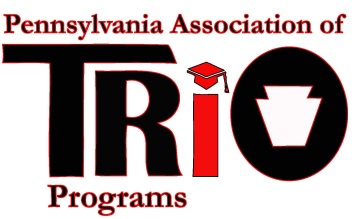 PRESIDENTSusan Powell, DirectorUpward Bound ProgramLincoln UniversityPO Box 179Lincoln University, PA 19352(484) 365-7549spowell@lincoln.eduPRESIDENT-ELECT 2016 Conference Co-chairApril Belback, Advising Manager     & DUS CoordinatorPenn State UniversityGreater Allegheny Campus301 Frable BuildingMcKeesport, PA 15132(412) 675-9452aeb32@psu.eduPAST- PRESIDENT2016 Conference Co-chairJohn Kula, DirectorUpward Bound ProgramBloomsburg University400 East 2nd St., 258 WSSCBloomsburg, PA  17815(570) 389-4272jkula@bloomu.eduSECRETARYRobyn Murphy, Administrative Support AssistantUpward Bound Programs
201 Grange BuildingUniversity Park, PA 16802 
(814) 865-2320 
rlm39@psu.eduTREASURERWillie West, Assistant DirectorUpward Bound Math & SciencePenn State University210 Grange BuildingUniversity Park, PA 16802(814) 863-4291aks9@psu.edu Pennsylvania Association of TRIO Programsc/o Talent SearchPenn State University401 Grange BuildingUniversity Park, PA 16802Pennsylvania Association of TRIO ProgramsState Meeting MinutesOctober 13, 20161:00 p.m.Call To Order – Susan PowellMeeting was called to order at 1:50 p.m. by President Susan PowellRoll Call – Robyn MurphyMembers present: April Belback, Leo Conway, Frank DelleCurti, Melissa Derhammer, Loriann Irving, John Kula, Christal Graham-Jones, Michele Lagnese Susan Powell, and Robyn Murphy. Absent: Anne HeinzerothApproval of State Meeting Minutes from April 18, 2016Motion to accept the minutes by Connie Kugal, seconded by John Kula.Treasurer’s Report – Willie WestNo ReportMelissa Derhammer was appointed as the new PA TRIO Treasurer due to the resignation of Willie West. Melissa and Leo are working on getting the names changed on the TRiO account.President’s Report – Susan PowellOffered assistance to John Kula and April Belback for the 2016 Conference planning as needed.Upcoming Dates from COE: The goal is to have Upward Bound competition completed by the end of November. McNair and UBMS should be in January and VUB in February 2017 Past President Report – John KulaNo Report-conference planningPresident Elect Report – April BelbackNo Report-conference planningMEAEOPP Report – Susan Powell & April BelbackMEAEOPP exceeded its individual membership goal. MEAEOPP ENDED AT 102% FOR THE REGIONS Fair Share Contributions. Membership needs us to encourage programs to pay their membership dues.COE membership is increasing $400.00 for each additional program.MEAEOPP’s 41st Annual Conference will be April 9-12, 2017, West Virginia.Committee Reports:Conference Planning – John Kula & April BelbackThere will be a meet and greet Wednesday, 3:45 p.m. during the conference. Members will be able to meet the board and discuss it is what we do.67 People registered for the conference. Three are one day attendees.PRESIDENTSusan Powell, DirectorUpward Bound ProgramLincoln UniversityPO Box 179Lincoln University, PA 19352(484) 365-7549spowell@lincoln.eduPRESIDENT-ELECT 2016 Conference Co-chairApril Belback, Advising Manager     & DUS CoordinatorPenn State UniversityGreater Allegheny Campus301 Frable BuildingMcKeesport, PA 15132(412) 675-9452aeb32@psu.eduPAST- PRESIDENT2016 Conference Co-chairJohn Kula, DirectorUpward Bound ProgramBloomsburg University400 East 2nd St., 258 WSSCBloomsburg, PA  17815(570) 389-4272jkula@bloomu.eduSECRETARYRobyn Murphy, Administrative Support AssistantUpward Bound Programs
201 Grange BuildingUniversity Park, PA 16802 
(814) 865-2320 
rlm39@psu.eduTREASURERWillie West, Assistant DirectorUpward Bound Math & SciencePenn State University210 Grange BuildingUniversity Park, PA 16802(814) 863-4291aks9@psu.edu Pennsylvania Association of TRIO Programsc/o Talent SearchPenn State University401 Grange BuildingUniversity Park, PA 1680217 Newcomers will be attending the conference.Al Philips will be attending the conference.Development – Christal Graham-JonesChristal is reaching out to the Association for programs to host a one-day seminar to raise money.They are looking for volunteers to serve on the Development Committee.Financial Affairs – Leo ConwayIn November/December work will begin on next year’s budget. Chairs will need to prepare and submit and annual budget for their respective responsibilities. Budget planning will take place in January 2017 for the FY 2017-18 budget. The committee will also meed to revise the Fiscal Management Manual. Leo would like to get this done in early January.Legislative Affairs – Michelle LagnesePolicy Seminar will be Sunday, March 19th-22nd, 2017, Washington, DC. Hill visits are scheduled for Wednesday this year.There is five weeks left until the November elections, now is the time to get your legislators to visit your programs and see what work is being done by our TRIO programs.Membership – Anne HeinzerothLeo reported on Annes behalf. As of today we have:38 Full Program memberships (141 Members)1 Associate Program memberships (4 Members)4 Full Individual Program 1 Honorary Membership2016-2017 Goals: 50 Full Program, 2 Associate and 2 Individual MembershipsNominations/Elections – John KulaA formal call for nominations of President -Elect and Secretary. As of 10/7, there have been no nominations received. John is hoping that candidates can be identified before the Candidate’s Forum. Public Relations – Frank DelleCurtiFrank is currently seeking individuals who will be willing to serve on the PR Committee.Frank is recruiting help to work on the Newsletter in order to complete the Fall/Winter Edition by November 21st. Scholarship – Loriann IrvingThe timeline of the competition has been changed to March 31st, 2016 and has worked much better than when they were due in May. Scholarships were raised from $500.00 to $700.00 this year.The scoring sheet was changed to reflect more weight given to the student’s accomplishments and essay response.Action Items/Topics for DiscussionEmerging LeadersThis program will be discussed at a conference workshop on Thursday.One Day Professional Development WorkshopsFare Share Strategic Plan for PA TRIOPRESIDENTSusan Powell, DirectorUpward Bound ProgramLincoln UniversityPO Box 179Lincoln University, PA 19352(484) 365-7549spowell@lincoln.eduPRESIDENT-ELECT 2016 Conference Co-chairApril Belback, Advising Manager     & DUS CoordinatorPenn State UniversityGreater Allegheny Campus301 Frable BuildingMcKeesport, PA 15132(412) 675-9452aeb32@psu.eduPAST- PRESIDENT2016 Conference Co-chairJohn Kula, DirectorUpward Bound ProgramBloomsburg University400 East 2nd St., 258 WSSCBloomsburg, PA  17815(570) 389-4272jkula@bloomu.eduSECRETARYRobyn Murphy, Administrative Support AssistantUpward Bound Programs
201 Grange BuildingUniversity Park, PA 16802 
(814) 865-2320 
rlm39@psu.eduTREASURERWillie West, Assistant DirectorUpward Bound Math & SciencePenn State University210 Grange BuildingUniversity Park, PA 16802(814) 863-4291aks9@psu.edu Pennsylvania Association of TRIO Programsc/o Talent SearchPenn State University401 Grange BuildingUniversity Park, PA 16802Action Items/Topics for DiscussionEmerging LeadersOne Day Professional Development WorkshopsFare Share Strategic Plan for PA TRIOUpcoming EventsUpward Bound Proposal Writing WorkshopCOE’s Annual Conference:  August 31- September 3, 2016 (Manchester Grand Hyatt, San Diego CA)PA TRIO Annual Conference:  October 11-14, 2016 (Atherton Hotel, State College, PA)The 2017 PA TRIO Conference will be held at the Ramada, Ligonier, PAAdjournmentMotion by Rhonda McMullen-Toth, seconded by Frank DelleCurti to recess the meeting recessed at 3:55 p.m. Meeting reconvened Friday, October 14th, at 10:00 a.m.  New President-Elect – Kim SheltonNew Secretary – Maxine CookThe Board members were sworn in:April Belback – PresidentKim Shelton – President-ElectSusan Powell – Past-PresidentMelissa Derhammer – TreasurerMaxine Cook – SecretaryMotion by John Kula, seconded by Susan Powell to adjourn the meeting at 10:20 a.m.